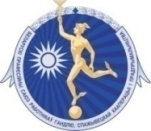 Белорусский профсоюз работников торговли, потребительской кооперации и предпринимательстваИ  Н  Ф  О  Р  М  А  Ц  И  Яо состоянии производственного травматизма в организациях отрасли Гродненской области за 9 месяцев 2023 года     В организациях отрасли Гродненской области по сравнению с аналогичным периодом прошлого года, в текущем году наблюдается рост уровня производственного травматизма. Так, за 9 месяцев 2022 года в организациях отрасли произошло 2 несчастных случая на производстве, которые по степени тяжести к тяжелым не относятся. В текущем году, за аналогичный период, зафиксировано 7 несчастных случаев на  производстве (1 случай с тяжёлым исходом; 2 случая со смертельным исходом, оформленные актом НП по состоянию здоровья потерпевших; 2 случая к тяжёлым не относится и 2 случая к тяжёлым не относится, которые оформленны актом НП по состоянию здоровья потерпевших).     Так, 27 января 2023 года произошёл несчастный случай с поваром 5 разряда ГУО «СШ №32» г. Гродно ГГКУП «Азбука питания» Стракович Марией Александровной. Около 12 часов 45 минут повар Стракович М.А., в мясном цеху ГУО «Средняя школа №32» занималась приготовлением рубленого мяса для шницеля, используя для приготовления электромясорубку МИМ-350. Во время осуществления работы Стракович М.А. хотела убрать рукой уже нарубленное мясо около рабочего отверстия включенной мясорубки, в результате чего указательный палец её правой руки попал в рабочее отверстие мясорубки. В результате несчастного случая потерпевшая получила травму: открытый перелом дистальной фаланги 2-го пальца правой кисти с дефектом мягких тканей. Согласно заключения о тяжести производственной травмы от 01.02.2023 года №1-15/284, выданного УЗ «Городская клиническая больница скорой медицинской помощи г. Гродно» полученная травма не относится к тяжёлым. В ходе расследования организационных, технических, психофизиологических, санитарно-гигиенических и иных причин, повлекших за собой несчастный случай, не выявлено. Видом  происшествия явилось воздействие движущихся, вращающихся предметов и деталей. Причиной несчастного случая явилось нарушение потерпевшей локально-нормативных актов по охране труда, а также её личная неосторожность.     09 мая 2023 года произошёл несчастный случай с водителем автомобиля Вороновского филиала Гродненского облпотребобщества Вентисом Генрихом Ивановичем. 9 мая к 08.00 часам водитель автомобиля Вентис Г.И. прибыл на производственный участок г.п. Радунь Вороновского района. Для осуществления выездной торговли в сельских населенных пунктах Вороновского района водитель автомобиля Вентис Г.И. совместно с продавцом продовольственных товаров Болондь Н.И. на автомобиле ГАЗ-377030 г.н. АА 0611-4 в 10.00 часов выехали из г.п. Радунь по маршруту автомагазина № 4. Перед выездом на линию Вентис Г.И. прошел предсменное медицинское освидетельствование. Противопоказаний к выполнению Вентисом Г.И. работ выявлено не было, на состояние здоровья никому из должностных лиц филиала он не жаловался. Около 13.00 часов в д. Провожа Вентис Г.И. высказал продавцу продовольственных товаров Болондь Н.И. жалобы на боль в сердце. Доехав до магазина «Родны кут» а/г Заболоть Вентису Г.И. стало плохо, после чего незамедлительно была вызвана скорая медицинская помощь. Прибывшая к месту вызова бригада врачей скорой медицинской помощи приступила к реанимационным мероприятиям. После безуспешных реанимационных мероприятий в 13.58 часов была констатирована смерть Вентиса Г.И. Смерть Вентиса Генриха Ивановича, 1969 года рождения, наступила в результате заболевания – хронической ишемической болезни сердца на фоне артериальной гипертензии, осложнившейся развитием острой сердечно-сосудистой недостаточности. В ходе расследования установлено, что Вентис Г.И. был допущен к выполнению работ по профессии «водитель автомобиля» без пройденного обязательного медицинского осмотра. В ходе осмотра места происшествия вредных и опасных производственных факторов, которые могли бы воздействовать на потерпевшего, установлено не было. Данный несчастный случай обусловлен исключительно заболеванием потерпевшего, имевшимся у него до наступления смерти, выразившемся в хронической ишемической болезни сердца на фоне артериальной гипертензии, осложнившейся развитием острой сердечно-сосудистой недостаточности. Несчастный случай оформлен актом НП по состоянию здоровья потерпевшего.     29 мая 2023 года произошёл несчастный случай с поваром 3 разряда ГУО «Гимназия №1 им. Е.Ф.Карского» г. Гродно ГГКУП «Азбука питания» Гусятиной Еленой Сергеевной. 29 мая в 15.55 часов повар Гусятина Е.С. в помещении горячего цеха столовой ГУО «Гимназия №1 им. Е.Ф.Карского» осуществляя работы, хотела вылить кипяток из ведра в канализационное отверстие в полу. Не удержав ведро в руках, пролила кипяток на пол и поскользнувшись, упала на пролитый кипяток. В результате несчастного случая потерпевшая получила термический ожог лица и правой верхней конечности 1-2 степени. Согласно заключения о тяжести производственной травмы от 30.05.2023 №1-15/1356, выданного УЗ «Городская клиническая больница скорой медицинской помощи г. Гродно» полученная травма не относится к тяжёлым. В ходе расследования организационных, технических, психофизиологических, санитарно-гигиенических и иных причин, повлекших за собой несчастный случай, не выявлено. Видом  происшествия явилось падение потерпевшей. Причиной несчастного случая явилась личная неосторожность потерпевшей.     03 июня 2023 года произошёл несчастный случай с поваром 5 разряда ресторан ТЦ «Радуга» ОАО «Бакалея Гродно» г. Гродно Радивановской Чеславой Феликсовной. 03 июня в 06.00 часов повар Радивановская Ч.Ф. пришла на работу в ресторан ТЦ «Радуга» и приступила к выполнению своих обязанностей. Около 13.00 часов, потерпевшая несла в помещение моечной 0,5 ведра горячей воды, для того чтобы вылить. В момент передвижения Радивановская Ч.Ф. поскользнулась, потеряла равновесие и упала. В результате падения потерпевшая получила закрытый компрессионный перелом тела первого поясничного позвонка 2 степени со стенозом спинномозгового канала. Согласно заключения о тяжести производственной травмы от 14.06.2023 №1-15/1461, выданного УЗ «Городская клиническая больница скорой медицинской помощи г. Гродно» полученная травма по степени тяжести относится к тяжёлой. В ходе расследования организационных, технических, психофизиологических, санитарно-гигиенических и иных причин, повлекших за собой несчастный случай, не выявлено. Видом  происшествия явилось падение потерпевшей во время передвижения. Причиной несчастного случая явилась личная неосторожность потерпевшей.     13 июля 2023 года произошёл несчастный случай с грузчиком магазина №22 Торгового унитарного предприятия «ГМК-Ритейл» г. Гродно Огурцовым Игорем Маратовичем. 13 июля в 14 часов 30 минут грузчик Огурцов И.М., в подсобном помещении магазина, совмещённом с рампой, осуществлял погрузочно-разгрузочные работы. В момент осуществления работ ему стало плохо, и он потерял сознание. Работники магазина попытались оказать первую помощь и незамедлительно вызвали бригаду скорой медицинской помощи. Прибывшие на место работники бригады скорой медицинской помощи, после проведения реанимационных мероприятий, констатировали смерть потерпевшего. В ходе расследования организационных, технических, психофизиологических, санитарно-гигиенических и иных причин, повлекших за собой несчастный случай, не выявлено. В ходе осмотра места происшествия вредных и опасных производственных факторов, которые могли бы воздействовать на потерпевшего, установлено не было. Данный несчастный случай обусловлен исключительно заболеванием потерпевшего, имевшимся у него до наступления смерти, выразившемся в атеросклеротической болезни сердца на фоне артериальной гипертензии, осложнившейся развитием острой сердечно-сосудистой недостаточности. Несчастный случай оформлен актом НП по состоянию здоровья потерпевшего.     07 августа 2023 года произошёл несчастный случай с поваром 4 разряда ГУО «СШ №18» г. Гродно ГГКУП «Азбука питания» Бородич Тамарой Васильевной. 07 августа около 14 часов 30 минут повар Бородич Т.В. осуществляя работы, передвигалась по горячему цеху пищеблока столовой. Внезапно ей стало плохо, она потеряла сознание и упала. Работники столовой незамедлительно вызвали бригаду скорой медицинской помощи, которая по прибытию, забрала потерпевшую в учреждение здравоохранения. В ходе расследования организационных, технических, психофизиологических, санитарно-гигиенических и иных причин, повлекших за собой несчастный случай, не выявлено. Данный несчастный случай обусловлен исключительно заболеванием потерпевшей, имевшимся у неё до повреждения здоровья, выразившемся в аневризме внутренней сонной артерии справа. Несчастный случай оформлен актом НП по состоянию здоровья потерпевшей.     23 августа 2023 года произошёл несчастный случай со слесарем-сантехником 5 разряда Торгового унитарного предприятия «ГМК-Ритейл» г. Гродно Жарковым Юрием Александровичем. 23 августа около 07 часов 55 минут слесарь-сантехник Жарков Ю.А., находясь в санитарно-бытовом помещении административного здания Торгового унитарного предприятия «ГМК-Ритейл» почувствовал себя плохо, и потеряв сознание, упал со стула, на котором сидел, ударившись головой о рядом стоящий стол. Прибывшие по вызову на место работники бригады скорой медицинской помощи установили предварительный диагноз: сотрясение головного мозга, ушибленная рана лобной области справа, судорожный синдром неясной этиологии. Согласно заключения учреждения здравоохранения, в результате падения, потерпевший получил травму: ссадина лобной области справа. Полученная травма по степени тяжести к тяжёлым не относится. В ходе расследования организационных, технических, психофизиологических, санитарно-гигиенических и иных причин, повлекших за собой несчастный случай, не выявлено. Данный несчастный случай обусловлен исключительно заболеванием потерпевшего, имевшимся у него до повреждения здоровья. Несчастный случай оформлен актом НП по состоянию здоровья потерпевшего.     Учитывая выше сказанное, с целью предотвращения несчастных случаев на производстве, необходимо активизировать работу по профилактике производственного травматизма на местах. Для этого,     нанимателям всех форм собственности необходимо:    - проводить в организации качественное обучение работников вопросам охраны труда; - обратить особое внимание на качество проведения всех видов инструктажей по охране труда; - незамедлительно устранять все выявленные нарушения, угрожающие жизни и здоровью работников; - совместно с профсоюзом пропагандировать в организации недопущение случаев производственного травматизма; - разрабатывать и планомерно выполнять мероприятия по улучшению условий и охраны труда; - обеспечивать работников своевременно и в полном объеме средствами индивидуальной защиты, санитарной одеждой и обувью, смывающими и обезвреживающими средствами; - планомерно проводить в организации Дни охраны труда, единые Дни профилактики производственного травматизма, «Недели нулевого травматизма»; - незамедлительно отстранять от работы работников, появившихся на рабочем месте в состоянии алкогольного, наркотического или токсического опьянения; - отстранять от работы лиц, не использующих необходимые средства индивидуальной защиты, а работников, не прошедших в случаях и порядке, предусмотренных законодательством, инструктаж, стажировку, проверку знаний по вопросам охраны труда или медицинский осмотр, к работе – не допускать.     Первичным профсоюзным организациям и профсоюзному активу необходимо: - уделять должное внимание вопросам осуществления общественного контроля за соблюдением законодательства об охране труда, проводимого общественными   инспекторами по охране труда;   - обеспечить   непосредственное   участие общественных инспекторов по охране труда в проведении периодического контроля;    - осуществлять   контроль   за   выполнением   мероприятий   по улучшению условий и охраны труда в организации; - осуществлять контроль за обеспечением работников необходимыми средствами индивидуальной защиты; - проводить разъяснительную работу в трудовых коллективах по недопущению случаев производственного травматизма; - информировать работников обо всех произошедших в организациях отрасли  несчастных  случаях,  их причинах и последствиях; - на заседаниях профсоюзных комитетов планомерно рассматривать вопросы охраны труда, создания здоровых и безопасных условий труда;   - проводить детальный анализ проведенных мониторингов; - заслушивать на общих собраниях трудового коллектива и заседаниях профсоюзного комитета работников, не соблюдающих требования  охраны труда и нарушающих правила трудовой и производственной дисциплины; - при заключении коллективных договоров, вносить предложения, направленные на создание здоровых и безопасных условий труда и контролировать их выполнение; - запрещать эксплуатацию оборудования, машин и механизмов, не  отвечающих требованиям безопасности и угрожающим жизни и здоровью работников. 